     Attention 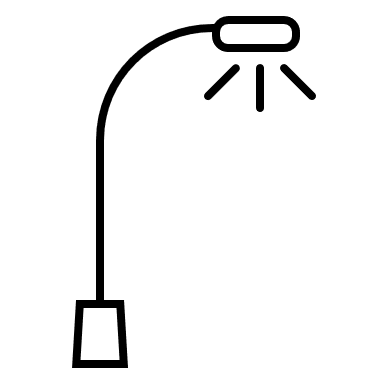 What tends to be the focus of your attention? The start of your stage show?Mindfulness The first step is noticing what our attention spotlight shines on and being more aware of making a choice about what we want to shine that spotlight on and pay attention to.